Облік перепусток ТМЦ (ввезення / вивезення) у ДП МТП «Южний»1. Формування заявки на перепустку     Заявки на оформлення перепусток ввезення (внесення) / вивезення (виносу) ТМЦ можуть оформлятися як внутрішніми структурними підрозділами підприємства, так і сторонніми підприємствами та особами, в разі останнього шаблон заявки береться з офіційного сайту ДП «МТП «Южний».Зовнішній вигляд заявки і опис полів на переміщення ТМЦ: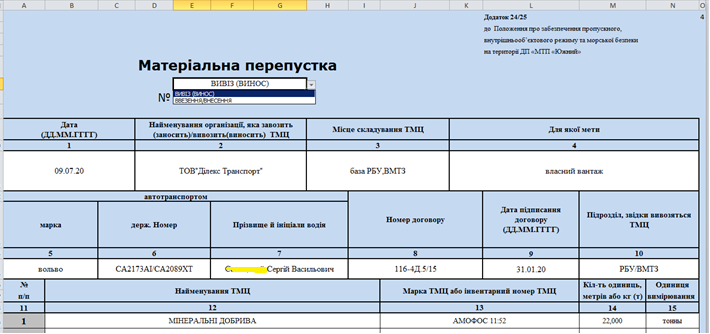 Збережіть заповнену форму в форматі Excel і відправите його на E-mail з прикріпленою формою заявки за вказаною адресую: admission.forms@port-yuzhny.com.ua На сервері підприємства отримані заявки проходять вхідний контроль, обробляються і зберігаються в файли, у разі відсутності помилок інформація про заявку зберігається з файлів в таблиці бази даних. Якщо в результаті аналізу файлу виявлена ​​помилка, то заявнику надсилається повідомлення.У разі узгодження заявки на перепустку усіма особами, що погоджують, на електронну пошту, з якої був відправлений заповнений шаблон, буде надіслано повідомлення з вкладенням підписаної перепустки ТМЦ зі штрих-кодом в форматі PDF, який заявнику потрібно роздрукувати і надати на прохідній ДП «МТП Южний».

          При наявності додаткових питань телефонуйте інспектору бюро перепусток
                                   ДП «МТП Южний» за телефоном 048 750-72-12.№Ім’я поля в шаблонеОпис поляЗміст поля(в символах)1ДатаДата переміщення ТМЦ,
дата заповнюється повністю2Найменування організації, яка завозить (заносить)/вивозить(виносить)  ТМЦПовністю, як за документами і через кому контактний телефон в форматі: тел. +380 номер телефону.До 2003Місце складування ТМЦВкажіть місце де куди ТМЦ складується (Заявка на «Ввезення \ Внесення» ТМЦ)До 1004Для якої метиЗаповнити мету переміщення ТМЦДо 2005МаркаНайменування автомобіля, яким здійснюється переміщення ТМЦ, згідно техпаспортуДо 406Держ. номерДержавний номер автомобіля, яким здійснюється переміщення ТМЦ (допускається введення номера причепа через кому)До 1007Прізвище й ініціали водіяПрізвище та ініціали водія, який здійснює переміщення ТМЦДо 1008Номер договоруВказується актуальний номер договоруДо 709Дата підписання договоруДата укладення договору, дата заповнюється повністю
Якщо у вас 2 і більше договорів, то в позиціях 8 і 9 вказуйте дані самого актуального договору10Підрозділ, звідки вивозяться ТМЦПідрозділ порту звідки вивозиться (виноситься) ТМЦ.До 10011№ п\пНомер по порядку (за умови наявності даних позицій 12 - «Назви ТМЦ» і позиції 14 - «Кількість одиниць, метрів або кілограм (тон) ТМЦ»)12Найменування ТМЦНайменування ТМЦДо 12013Марка ТМЦ або інвентарний номер ТМЦМарка ТМЦ або інвентарний номер ТМЦ, повністю як за документамиДо 10014Кіл-ть одиниць, метрів або кг (т)Кількість одиниць, метрів або кілограм (тон) ТМЦДо 10 15Одиниця вимірюванняОдиниця виміру, обов'язково вибрати зі списку